REGULAMIN KONKURSU NA KOMIKS Z OKAZJI 40-LECIA PONTYFIKATU ŚW. JANA PAWŁA IIORGANIZATOR KONKURSUSzkoła Podstawowa im. Józefa Wybickiego w Czerwonaku;Parafia pw. Niepokalanego Serca Najświętszej Maryi Panny w Czerwonaku.CELE KONKURSUPopularyzowanie najważniejszych wydarzeń z życia Karola Wojtyły/pontyfikatu 
Jana Pawła II.Przybliżenie i pielęgnowanie  wzorca osobowego oraz modelu życia chrześcijanina propagowanego przez Św. Jana Pawła II wśród uczniów. Zmotywowanie uczniów do samodzielnego poszukiwania informacji w różnych źródłach pisanych oraz przekazach medialnych. Rozbudzenie twórczej ekspresji oraz rozwinięcie kreatywności i umiejętności literacko-artystycznych uczniów. Promowanie talentów i prezentacja twórczości uczniów szerszemu kręgowi odbiorców.UCZESTNICY KONKURSUUczestnikami konkursu mogą być uczniowie Szkoły Podstawowej im. Józefa Wybickiego w Czerwonaku. Konkurs będzie się odbywać w następujących kategoriach wiekowych:Klasy III - IV  (kategoria 1),Klasy V-VI     (kategoria 2),Klasy VII - VIII i gimnazjalne (kategoria 3).NAGRODYNagrodzone będą trzy pierwsze miejsca w każdej kategorii wiekowej.TERMIN SKŁADANIA PRACPrace należy składać do dnia 10 października 2018 r. do wychowawców, katechetów lub 
w zakrystii.WARUNKI KONKURSUPraca ma przedstawiać cztery kadry z życia Karola Wojtyły/pontyfikatu Jana Pawła II spośród niżej podanych:dzieciństwo,okres młodości,okres kapłaństwa,okres biskupstwa, okres posługi papieskiej.Tekst w polach tekstowych ma przedstawiać opis wydarzenia lub wybrane przez autora pracy cytaty Św. Jana Pawła II.Format pracy A4.Każda praca ma zawierać przynajmniej cztery pola (kwadraty lub prostokąty), w których znajdzie się kompozycja rysunkowa z tekstem adekwatnym do przedstawianej sceny.Ilość stron maksymalnie cztery – zawierające dowolny układ kompozycyjny broszury (przykładowy wzór w załączniku).Technika wykonania komiksu dowolna (wycinanka, wydzieranka, rysunek kredkami, rysunek ołówkiem, malarstwo, grafika – w tym grafika komputerowa, collage – bez użycia materiałów przestrzennych i nietrwałych).Tekst zamieszczony w polach tekstowych może być drukowany na papierze dobraną odpowiednio do formatu pola tekstowego czcionką lub pisany odręcznie starannym i czytelnym pismem.Ocenie będzie podlegać: oryginalność i pomysłowość w przedstawieniu tematu, estetyka staranność i samodzielność wykonania.Na odwrocie pracy należy podać: imię i nazwisko oraz klasę, do której autor pracy uczęszcza.Prace zgłoszone na konkurs pozostaną do dyspozycji organizatora konkursu.OGŁOSZENIE WYNIKÓW KONKURSU Prezentacja prac i wręczenie nagród uzyskanych w konkursie na komiks z okazji 40-lecia pontyfikatu św. Jana Pawła II nastąpi podczas XVIII Dnia Papieskiego, obchodzonego w niedzielę 14 października 2018 r. po Mszy św. o godz. 11:30 w kościele parafialnym Niepokalanego Serca Najświętszej Maryi Panny w Czerwonaku.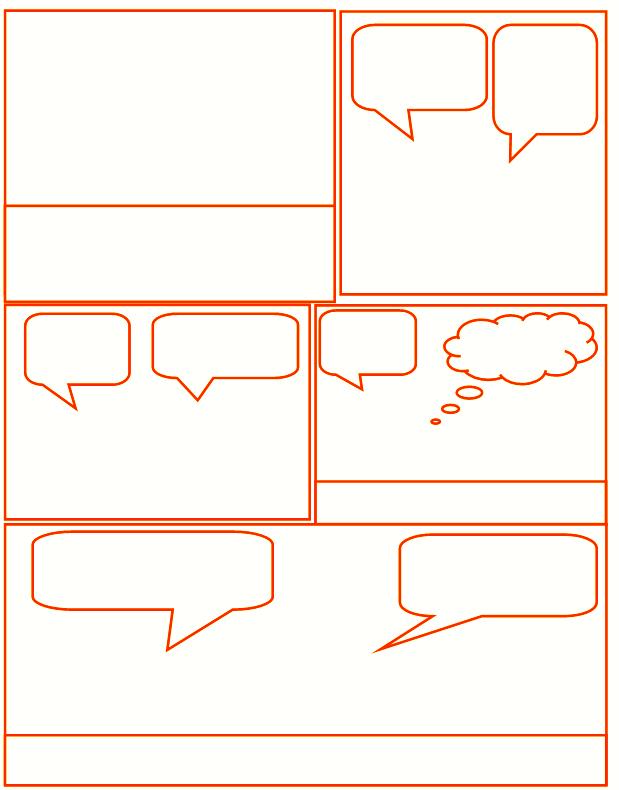 